Контрольна робота по темі : «Елементарний склад  біологічних систем»                   I - варіантПочатковий рівень (3- бали)ВИБЕРІТЬ ПРАВИЛЬНУ ВІДПОВІДЬ1. Хімічний склад живого вивчає:а) бактеріологія;      б) біохімія;в) мікологія              г)ботаніка2. Молекулярний склад рослин вивчає:а) альгологія;          б) бріологія;в) ентомологія        г) біохімія рослин3. Органогенними елементами є :а) О.Р,К,Мg;         б) Са, Н. К. І;в) V,N,C,Mn          г) Н.О.С.N  4. Основоположник ятрохімії:а) 1.1. Мечников;     б) С. Г. Навашин;в) В. І. Вернадський. г) Парацельс5. Мінеральне живлення рослин відкрив:а) М. Шлейден;       б) Ю. Лібіх;в) Г. Мендель.        г) Е.Геккель6. Наука, що вивчає ГМО:а) генетика;            б) генна інженерія;в) цитологія           г) гістологіяСЕРЕДНІЙ РІВЕНЬ (3- бали)ВКАЖІТЬ ПРАВИЛЬНІ  ТВЕРДЖЕННЯ7.А. Матеріал для біодосліджень: органи,тканини, віруси.Б. Вірусологія досліджує бактерії.В. Пробу зберігають в холодильних камерах.8 А. Жива матерія має кілька 7- рівнів організації.Б Етиловий спирт використовують як фіксатор .В. Давні технологічні процеси::хлібопечення, сироваріння,виноробство..9А. Обмін речовин — одна з основних ознак життя.Б. Рідкий азот – матеріал для тривалого зберігання тканин.В.Біохімія досліджує тільки автотрофні організми.10.А.Діаграми використовують в математичному аналізі. Б Лабораторія — це спеціально обладнане приміщення для дослідів. В.Проби беруть за спеціальними методиками.Контрольна робота по темі : « Елементарний склад  біологічних систем»                                                              II - варіантПочатковий рівень (3-бали)ВИБЕРІТЬ ПРАВИЛЬНУ ВІДПОВІДЬ1 Діагностику захворювань вивчає:а) біохімія;                        б) медична біохімія;в) гігієна.                          г) зоологія           2. «Батьком біохіміїї» вважається:а) В. Гарвей;                                  б) Ж. Б. Ламарк;в) Авіценна                                    г) К.Лінней3. Видатними українськими біохіміками є:а) Д. К. Заболотний;                       б) В. Я. Юр'єв;в) Д.Л, Фердман,                             г) М. Вавілов4. Молекулярна біохімія виникла:а) в середині XX- століття                             б) в середині XVII- століття                             в) в середині XIX- століття                             г) в середині XVI- століття                             5. Органогенними елементами є :а) О. Са, К,Zn         б) B, P. Mg. І;в) Н.О.С.N                 г) Н ,Са ,Р,Nа  6. Матеріал для біохімічних досліджен це:а) моніторинг;            б) біотехнологія;в) проба.                      г) експериментСЕРЕДНІЙ РІВЕНЬ (3-бали)ВКАЖІТЬ ПРАВИЛЬНІ  ТВЕРДЖЕННЯ7.А.Радіактивне мічення — найстаріший метод біолохімічних досліджень..Б. Спектральний аналіз визначає склад хімічних елементів на основі світіння. В. Електрофорез – це ніби фільтрування.8. А. Радіактивні ізотопи використовують для хроматографії.Б  О.В.Палладін був першим директором інституту молекулярної біології.В. У формуванні проби приймають участь лише живі організми.9. А. В І. Вернадський — основоположник біохімії.Б. Фільтрація – метод біохімії.В. І.Берцеліус пояснив природу « бродіння»10. А. Нуклеїнові кислоти вивчає екологія.Б. Оптичний метод-це люмінесцентний аналізВ. Живі організми здатні до розвитку.11. ВСТАНОВІТЬ ВІДПОВІДНІСТЬ ТЕРМІНІВ 1 ВИЗНАЧЕНЬТерміни                                  ВизначенняА.   Елекрофорез                                        1. Первинна обробка данихБ.   Хроматографія                                     2. Фільтрування ДНК      В.   Радіактивне мічення                            3. Розділення й аналіз сумішейГ.    Математичний аналіз                          4.  Визначення віку викопних решток ЗНАЙДІТЬ «ЗАЙВИЙ» ЕЛЕМЕНТ, ПОЯСНІТЬ, ЧОМУ ВІН «ЗАЙВИЙ»12. О,С,Н,N,Са13.. Са, Na,K, CI, I14.Au,Hg, Be, Cs,FДостатній рівень (3-бали)                                            15    ВИЗНАЧТЕ ЗАЛЕЖНІСТЬ МІЖ ПОДАНИМИ ПОНЯТТЯМИ І ЗАПОВНІТЬ СХЕМУ                     Поняття:1) Жива природа;                    6) Макроелементи;2) Калій;                                   7) Оксиген;                           ;3) Мікроелементи;                   8) Цинк4) Карбон;                               9) Магній;5) Алюміній;                           10) Органогенні.        Схема: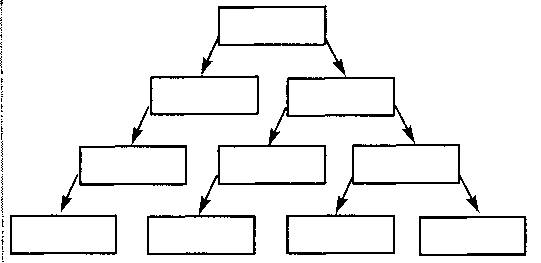 16.. Поняття:1) Карієс                                4) Рахіт 2) Фосфор;                            5) Флуор;3) Хлороз ;                            6) Ферум.          Таблиця: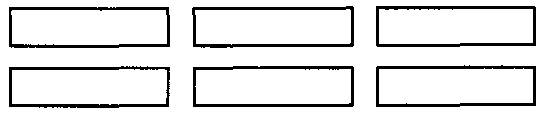 Високий рівень (3-бали)17. Як виявити  Са2+ у кістковій тканині ? Відповідь обґрунтуйте.  18. Яка причина виникнення ендемічних захворювань та які є  методи їх профілактики? 11. ВСТАНОВІТЬ ВІДПОВІДНІСТЬ ТЕРМІНІВ 1 ВИЗНАЧЕНЬ  Терміни                                                      Визначення                                                                       1 . Визначення речовини мірильною піпеткою  А.   Ультрацентрифугування                     2. Визначення обсягу або маси речовини   Б.    Титрування                                           3.Обертання рідини і ДНК з великою швидкістю          В.     Спекральний аналіз                           4. Визначення складу молекул на основі спекру   Г. Об'ємно-ваговий аналіз                             ЗНАЙДІТЬ «ЗАЙВИЙ» ЕЛЕМЕНТ  ПОЯСНІТЬ, ЧОМУ ВІН «ЗАЙВИЙ»12. Al, Cu, Zn,Br,F,N.13. Mg,Ca,Fe, P,U.14. Fe,O,H,N,C.Достатній рівень (3-бали)                                            15.    ВИЗНАЧТЕ ЗАЛЕЖНІСТЬ МІЖ ПОДАНИМИ ПОНЯТТЯМИ І ЗАПОВНІТЬ СХЕМУПоняття:1)Ультрамікроелементи;                           6) Меркурій;2) Нітроген;                                                   7) Ферум;3) Макроелементи;                                      8) Органогенні;4) Берилій;                                                     9) Гідроген;5) Фосфор;                                                        10). Жива природа.        Схема: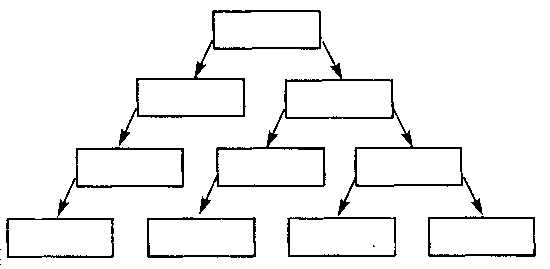   16     .Поняття: 1) Уповільнення росту;                      4) Калій;2) Параліч;                                            5) Магній;3) Анемія;                                            6) Ферум.         Таблиця: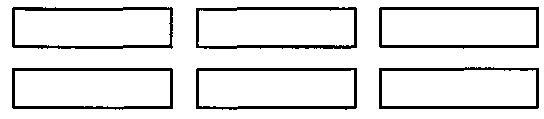 Високий рівень (3-бали)17. Як виявити  Mg2+ у кістковій тканині ?  Відповідь обґрунтуйте.  18. Яка причина виникнення екологічних захворювань та які є  методи їх профілактики? 